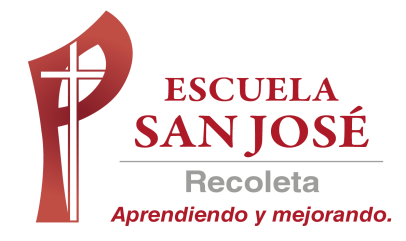  CORRECCION EVALUACION DIAGNOSTICO OCTAVOS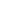 RESPUESTAS CORRECTAS                                                                          RESPUESTAS DEL ESTUDIANTEITEM 1 ESCRIBE EL NOMBRE DE LA JOVEN ( 3 p.)		              ITEM 1 ESCRIBE EL NOMBRE DE LA JOVEN ( 3 p.)ITEM 2.  ESCRIBE TRUE OR FALSE (6 p.)			        ITEM 2.  ESCRIBE TRUE OR FALSE (6 p.)                                                                                                       ITEM 3. ESCRIBE TUS PROPIAS ORACIONES (5 P.)ITEM 4  ESCRIBE LA LETRA CORRECTA (5 P.)			ITEM 4  ESCRIBE LA LETRA CORRECTA (5 P.)   ITEM 5  ESCRIBE LA OPCION CORRECTA  (5 P.)		   ITEM 5  ESCRIBE LA OPCION CORRECTA  	ITEM 6 ESCRIBE LA NUMERACION CORRECTA  (4 P.)                 ITEM 6 ESCRIBE LA NUMERACION CORRECTA  ITEM 7  ESCRIBE LA LETRA CORRECTA  (4 P.)                          ITEM 7  ESCRIBE LA LETRA CORRECTA  (4 P.)Nombre del estudianteCurso:8°                                                                 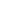 ATeresaBSarahCFionaA.B.C.A.B.C.D.E.F.A.FALSEB.FALSEC.TRUED.FALSEE.TRUEF.TRUEA.B.C.D.E.1.. 2. 3. 4. 5.1.. A2. A3. B4. B5.AA. B.C.D.E. A. WOULDB.NEED TOC.COULDD.COULDE. NEED TOA.B.C.D.A.2B.3C.4D.1A.DB.BC.CD.AA.B.C.D.